EXAMINATION OF THE FOOT AND ANKLEAnatomyBone and joints:Hind foot :1-calcaneuse 2- talusMid footFore footSoft tissues:LigamentsMuscles:1-intrinsic 2-extrinsic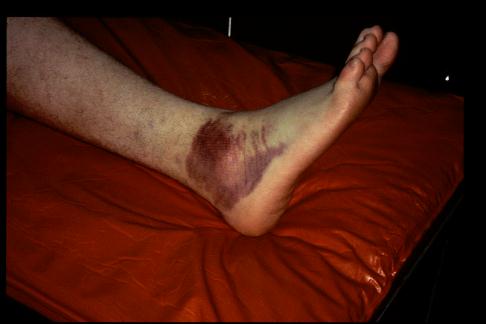 HistoryOnsetDurationMechanismSwelling / Ecchymosis AmbulationHx of previous injury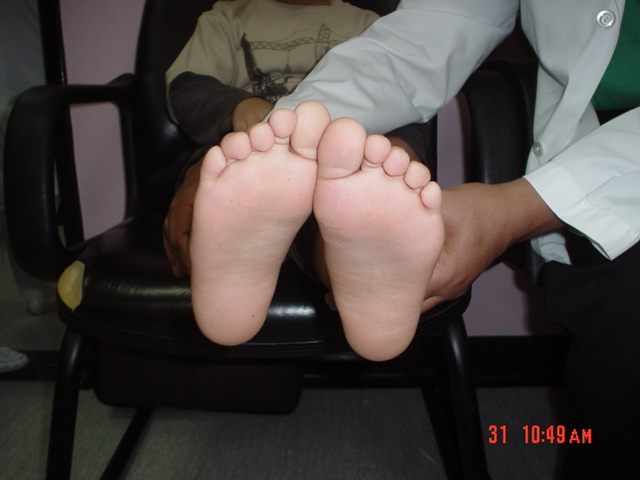 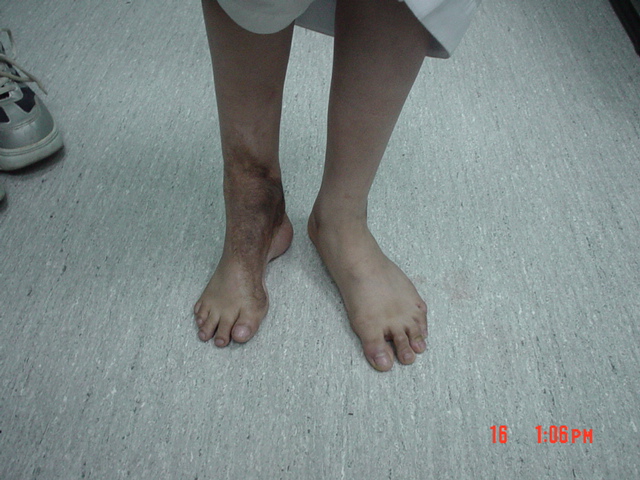 Examination: *2 PARTS:  -ERECT POSITION.   -SUPINE POSITION.*4things should be do it :-Inspection.    -Palpation.   -Movements.    -Special tests.1- INSPECTION OF THE PATIENT’S GAIT: very imp. Don’t forget  in OSCEEvaluation of the walking cycleGait ANALYSIS: is imp. In knee and ankle examinationSTANCE PHASE 65%-->longer Contact Period	  heel strike to forefoot loading كعب الرجل يلامس الأرض Midstance Period	  forefoot loading to heel  raiseكعب الرجل يرتفع عن الأرض Propulsive Period 	  heel raise to toe offالكعب ثم أصابع القدم ترتفع عن الأرضSWING PHASE 35%--> shorter – the foot not touch the floor The most common is short heel strike because tightness of achilus tendon  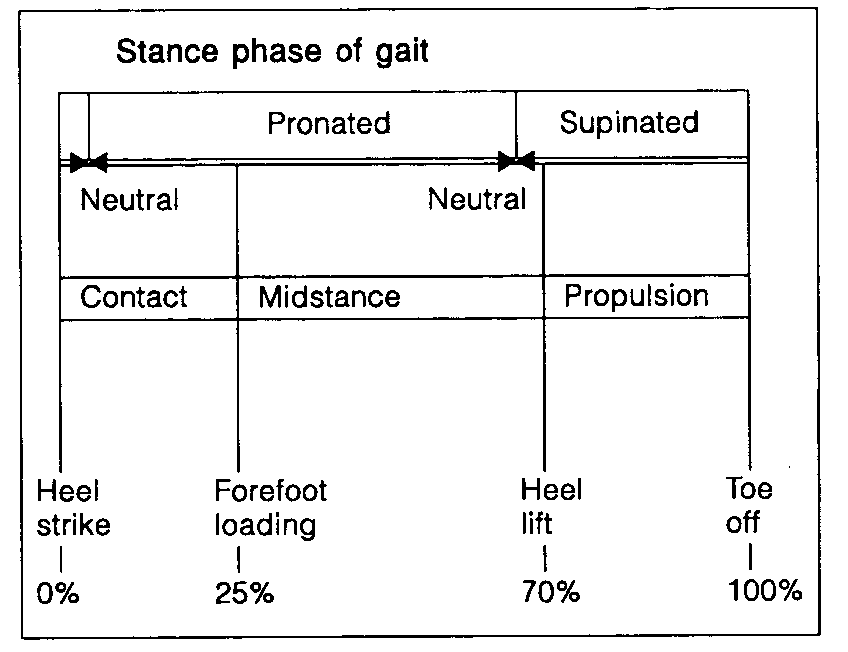 STANCE  PHASE :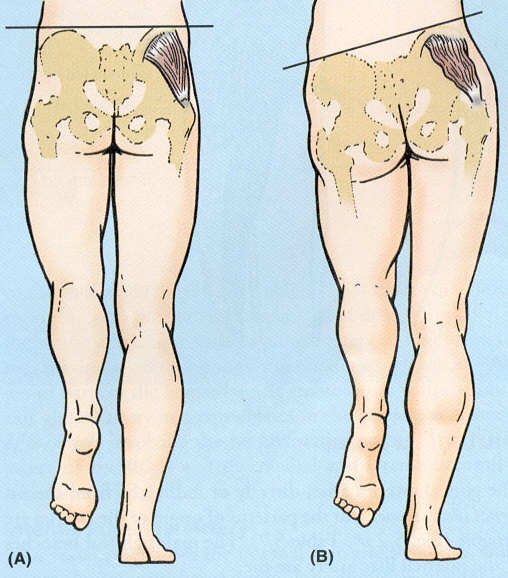 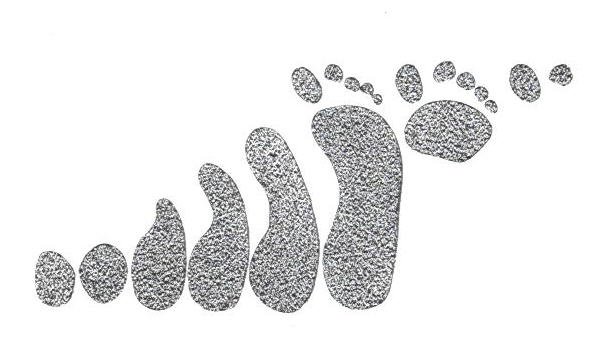 Trendelenburg gait(the pelvis is not transverse)The Trendelenburg gait pattern (or gluteus medius lurch) is an abnormal gait (as with walking) caused by weakness of the abductor muscles of the lower limb and joint of hip, gluteus medius and gluteus minimus. People with a lesion of superior gluteal nerve have weakness of abducting the thigh at the hip. This type of gait may also be seen in L5 radiculopathy and after poliomyelitis, but is then usually seen in combination with foot drop.During the stance phase, the weakened abductor muscles allow the pelvis to tilt down on the opposite side. To compensate, the trunk lurches to the weakened side to attempt to maintain a level pelvis throughout the gait cycle. The pelvis sags on the opposite side of the lesioned superior gluteal nerve.Tip-toe walking Shortcut  of contact and mid phases 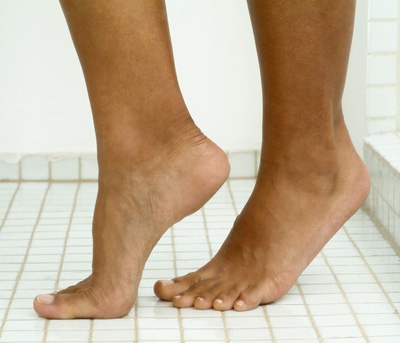 Toe walking refers to a condition where a person walks on his or her toes without putting much weight on the heel or any other part of the foot. Toe-walking in toddlers is common. These children usually adopt a normal walking pattern as they grow older. If a child continues to walk on his or her toes past the age of three, he or she should be evaluated by a doctor. Toe walking can be caused by different factors. One type of toe walking is also called"idiopathic" toe walking, where the cause is unknown. Other causes include a congenital short Achilles tendon, muscle spasticity (especially as associated with cerebral palsy) 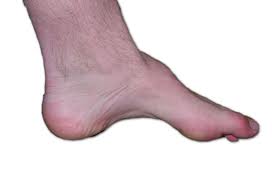 Foot drop walkingproblem in dorsiflexionFoot drop is the dropping of the forefoot due to weakness, damage to the peroneal nerve or paralysis of the muscles in the anterior portion of the lower leg. It is usually a symptom of a greater problem, not a disease in itself. It is characterized by the inability or difficulty in moving the ankle and toes upward (dorsiflexion). It can occur unilaterally or bilaterally. In walking, while stepping forward, the knees are slightly bent so the front of the foot can be lifted higher than usual to prevent the foot from dragging along the ground. 10%of dorsiflextion in the normal walking Spastic gait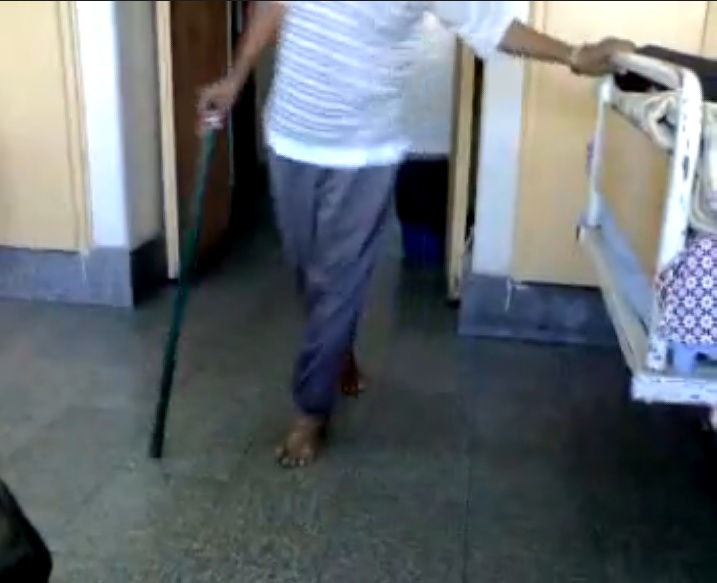 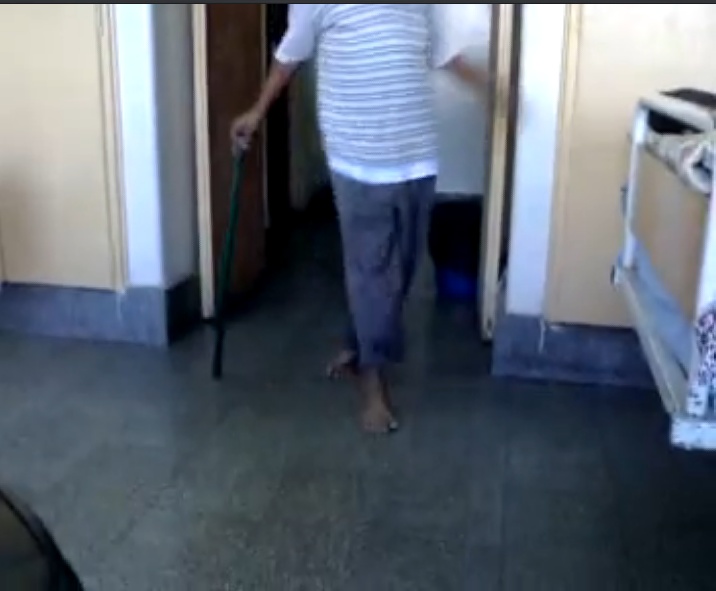 The legs are typically weak and abnormally stiff. As he walks, he holds his legs closer together than normal, drags his feet or toes, and lacks the typical flexibility in his ankles and knees. Often, people with cerebral palsy (effect the flexor ms of the hip and knee humstring ms and adductor ms )exhibit this type of walking. Other conditions, including brain tumors and multiple sclerosis, may also contribute to this type of walk, however; it may even develop after a person has a stroke. Intoeing/Out toeng gaitwalk in straight line 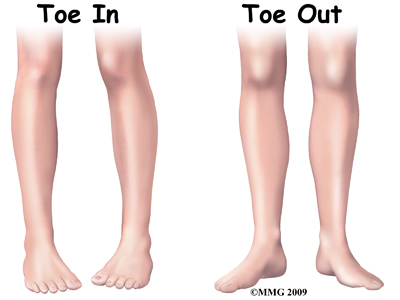 Intoeing means that when a child walks or runs, the feet turn inward instead of pointing straight ahead. It is commonly referred to as being “pigeon-toed.”Out toeing gait is where the feet are pointed outwards when walking. This is often described as similar to a penguin walking. Normally 20 degree outside between the long axis of foot and walking line In foot progression of angel 0 degree or minus degree In outoeing increase the degree Antalgic gaitAntalgic gait is a form of gait abnormality where the stance phase of gait is abnormally shortened relative to the swing phase. It can be a good indication of pain with weight-bearing.Pain in hip 2-Inspection in standing positionPOSTERIOR  HEEL  STANDINGFOOT SHAPE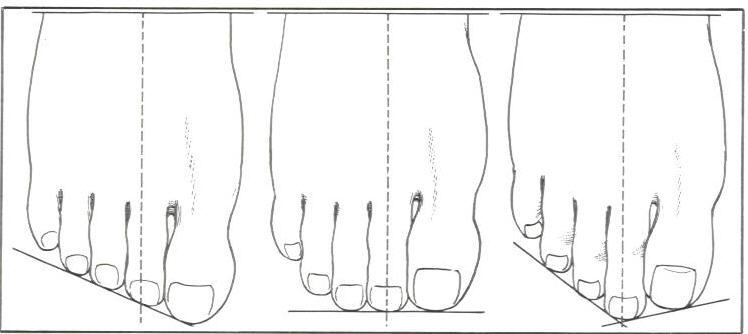 -all the toes should be in ground contact in w.b.(stability of the foot on the ground)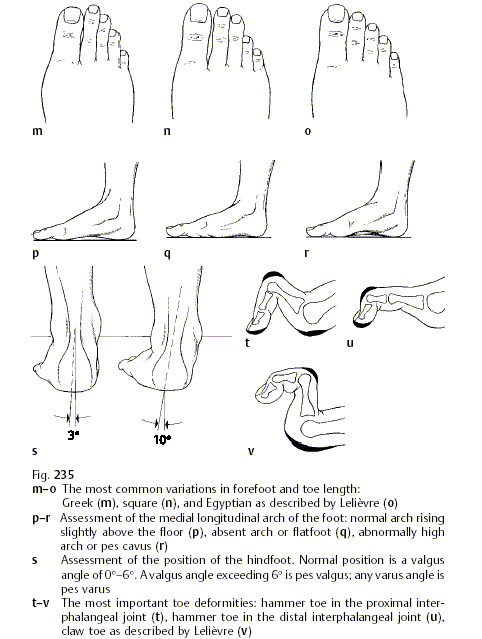 Claw toeextension of tarsophalangeal joint ,flexion of proximal interphalanges , flexion of distal interphalanges Hammer toe  natural  of tarsophalangeal joint ,natural  of proximal interphalanges , flexion of distal interphalangesThe toeHummer tose : flexion of proximal and distal IPJClawing:flexion in proximal IPJ and extention of metatarsphalangeal jointsINSPECTION: of the lower limb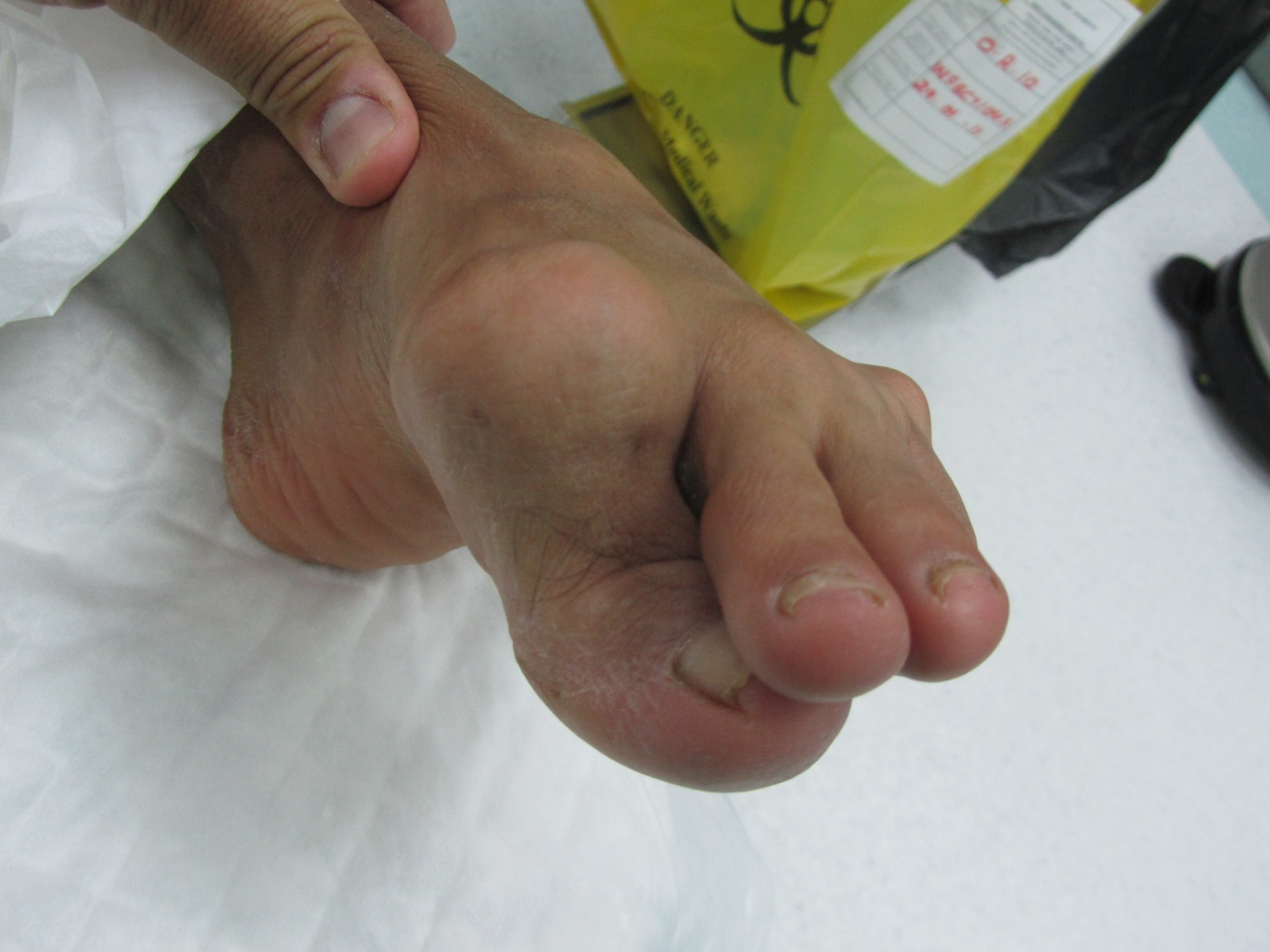 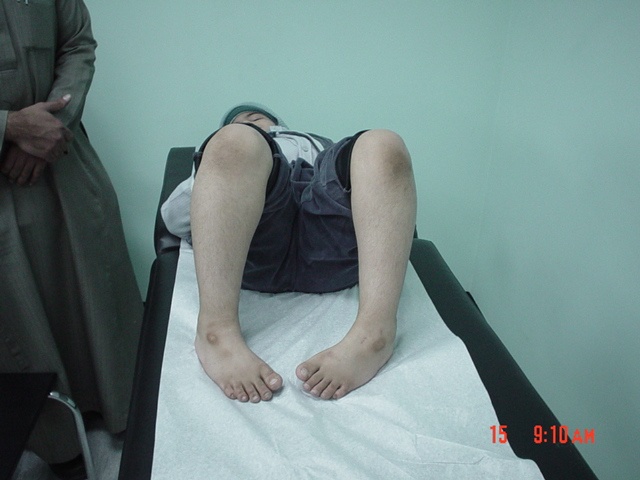 -Any asymmetry of length, rotational problem, or mal alignment of the lower limbs.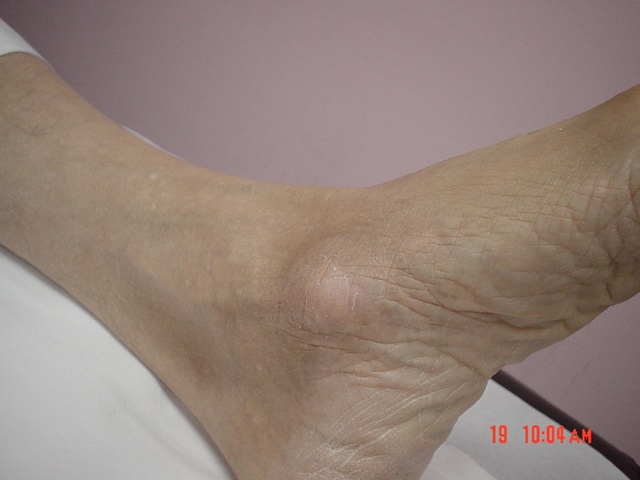 - scar ,deformity, swelling, skin changes, muscle wasting,           asymmetry of length, abnormal position….-inspect  all  arround PLANTAR  SKINin supine postion look for sole 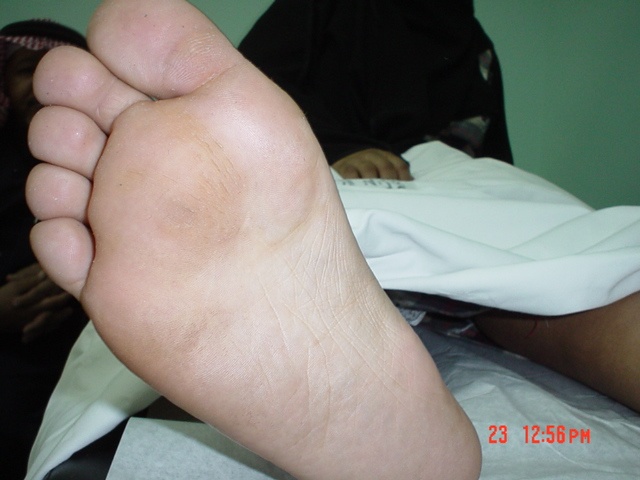 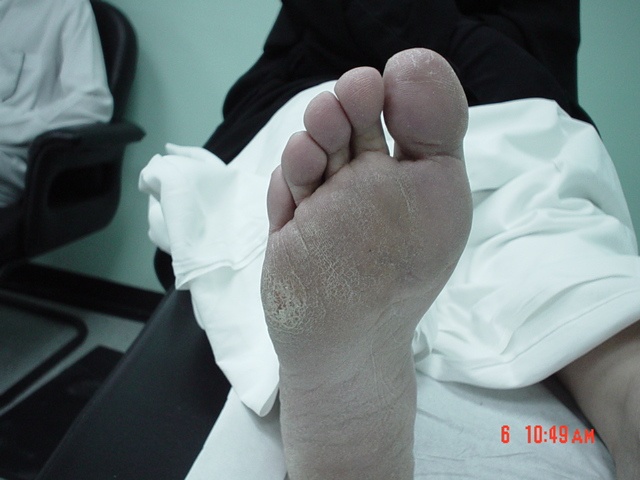 Callosity thickening and roughness of skin of sole arise from hyperkeratosis, a normal physiological response to chronic excessive pressure (excessive wt)or friction on the skin. mostly in the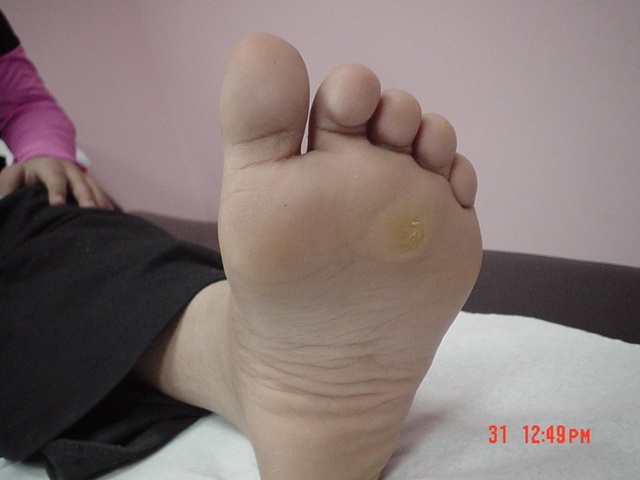 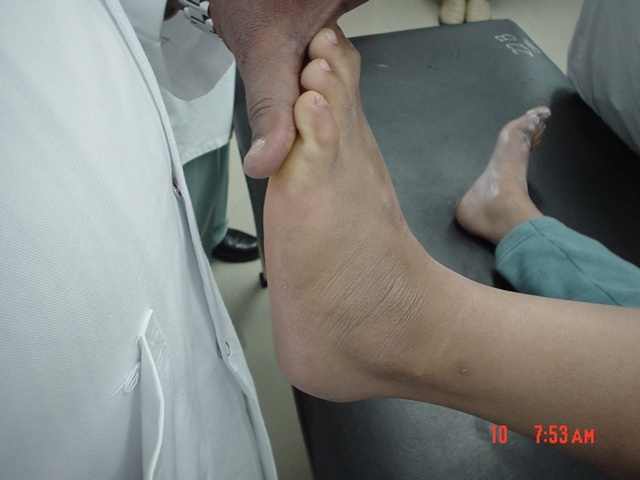  head of metatarsal 
3-Palpation:-Bone - joints -Soft tissues -Tempreture ,tenderness, swelling, deformityAnatomical landmarks:-Medial malleolus, lateral malleolus, Achilles tendon, calcaneal tuberosity, peroneal tendon, tibialis posterior tendon, tibialis anterior tendon, plantar fascia, base of 5th metatarsal, 1st MP joint, metatarsal heads……..etctibialis posterior tendon in posterior to medial malleolususeful for arthroscopy and aspiration4-MOVEMENTS:  lateral malullus inferior and posterior Will started by active movement (by pt)then passive (by dr)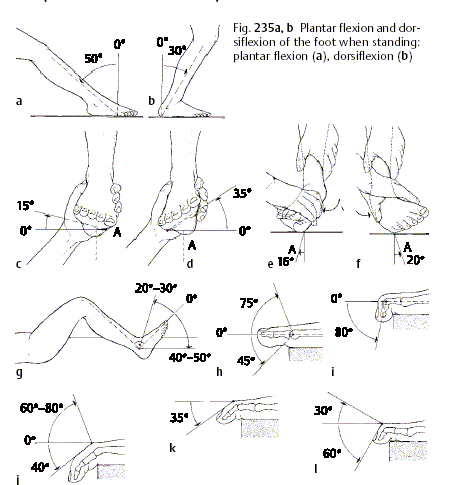 EXAMINATION OF THE SHOESGood shoes are rigid,heal (2cm),rocker button shoes (the last one is for walking person)Bad shose : too lax,too loose,to flat 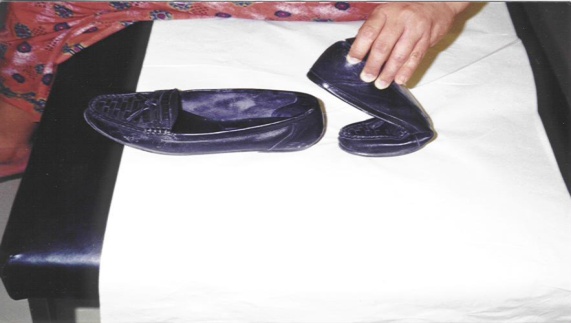 5-Special tests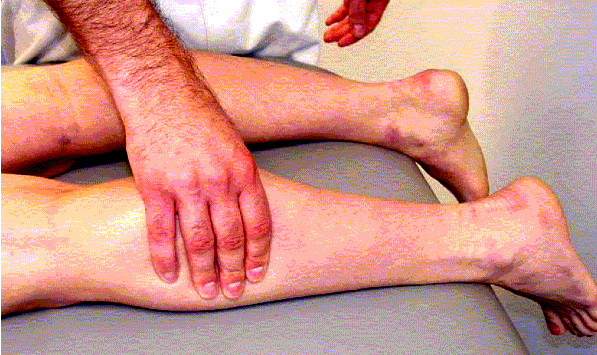 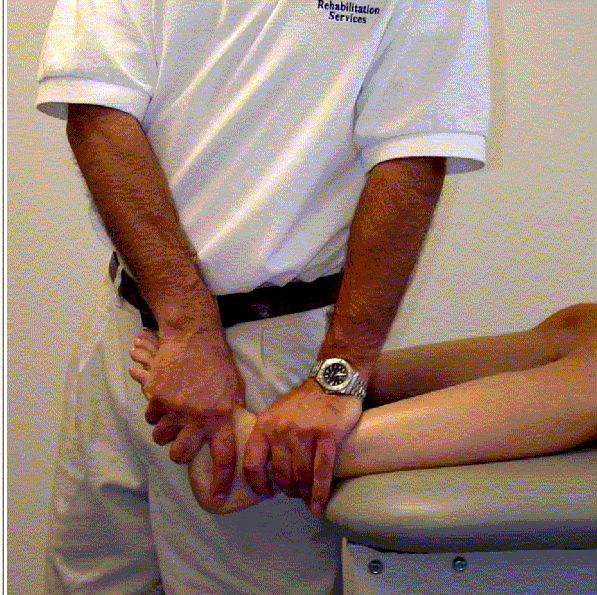 Ankle sprain:SPECIAL PATHOLOGIES: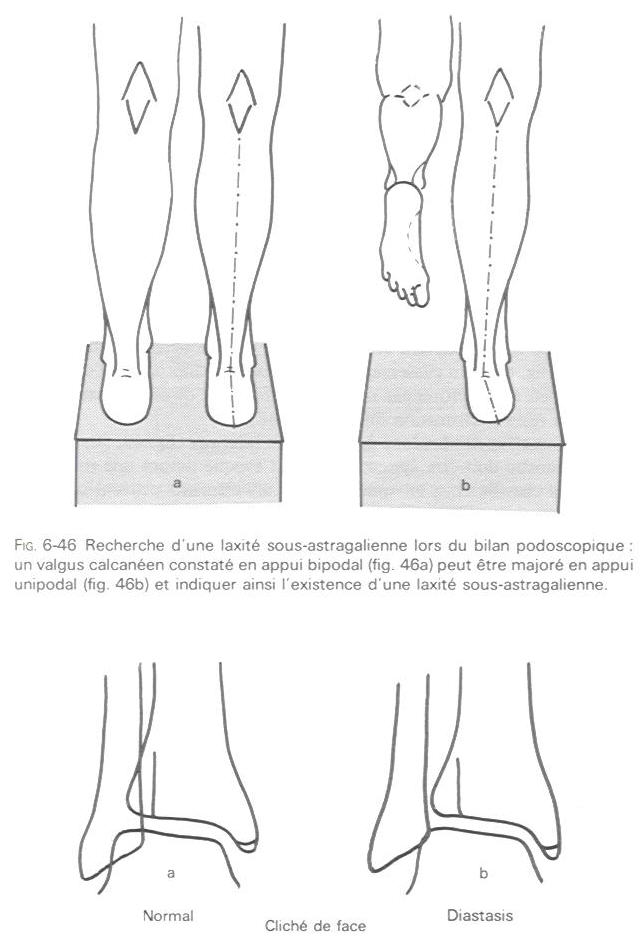 Ligaments injuries:Lateral collateral ligament(LCL) to maintain the alignment of the ankle   -Lateral collateral ligament of the ankle: varus stress view AP.And it is the most common ligament  to be injured -Subtalar ligaments: increased valgus by standing on one leg.  Treatment of LCL immobilization-ice –good analgesia Syndosmosis lig inj :x-ray ACHILLES TENDON:Tight :equinus when the foot is fixed in planter flexion due to tight tendon-RUPTURE:(signs in prone position)      ~depression.      ~absence of rest plantar flexion.      ~no plantar flection by squeezing the calf muscles.THOMPSON TEST  do it in prone positionnormally the planter flexion will occur Pes planus: common  20% -idopathic-flexable flat foot-gait: ugly.-inspection standing: heel, arch, forefoot.-generalize ligament laxity-move the heel and the 1st metatarsal.-examin the tendo achilles-may be asymptomatic not need to treatment only good shoes but some pt has fatigue (in  excessive valgus )here we have to treat it Mild valgus is normal but its become varus in standing in toes Rigid foot  heal or toe  (valgus )should be do investigation Pain and fatigue during walking corrected by foot insoles with rising the heelTibialis posterior is the main dynamic protectors of medial arch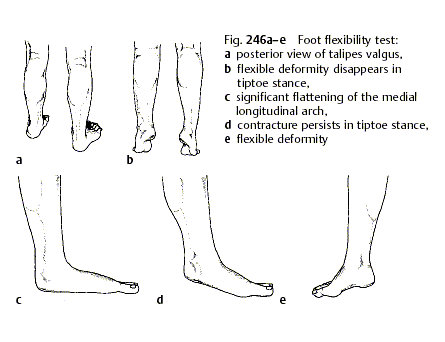 Pes cavusHigh arch    -Varus (heel)Cause :Congenital clup foot –generalize neurological disease –charcot manitooth(the last one is the most common one ) TARSAL COALSION: مثل الكبري او الجسر The most common cause of spasticity of  calcaneo-navicular then talus calcaneous Painful stiff flat footSymptoms in adulthoodUsually bilateral, can be unilateral-Stiff subtalar.MORE COMMON:calcaneo-navicular and subtalar.-Request CT scan to see stiff subtalarINTOING GAIT:Very common -Internal femoral torsion: exaggerated anteversion normaly 10-15-Internal tibial torsion.-Forefoot adduction.-PLANTAR  FASCIITIS: مثل المسمار  heel pain syndromeInflammation of calcaneal insertion of planter fascia~Any tightness of Achilles tendon     ~Any mechanical foot disorder.~Any use of bad shoesPain increase in the morning -biomechanical displacement –can not put his wt in his foot –treat it by local physiotherapy and course of non steroidal and correct the mechanical problem and treat inflammationCalcaneal spear is result not cause of disease  Metatarsalgia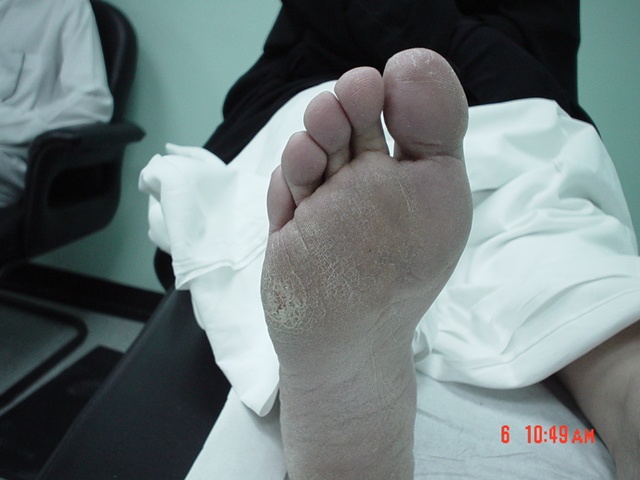 Pain of metatarsal head most is 2nd because it is rigid Metatarsalgia is a general term used to denote a painful        foot condition in the metatarsal region of the footMay cause CallosityHallux valgusthe big toe in prone and out position-idiopathic or family history if its mild is asymptomatic ,if its sever cause pain especially with tight shoes here will treat the function not the shape 3 deformity :Medial deviatin of the 1st metatarsal jointLateral deviation of big toeBunion(prominent head of 1st metatarsal Hallux rigidus:Osteoarthritis  1st MPJdegenerative change in joint of big toe or dorsal ossified of big toe Can not extend the big toe espically while walking , sever pain Tx: rigid shose with curved front and backOA in KSA in knee and 1 metatarsal In west in hipNOTE:-Foot  10 compartment , Hand  9 compartment (for that the foot is more complicated )-The normal person can walk on all part of sole and toes except the medial arch -podo= foot-normal children have flat foot –middle arch well complete develop after 2-3 years in really pt come to hospital at 9-13years complaining of pain because development  -if the joint away from midline varus 3-7 degree-if the joint toward the midlin valgus =glue -if the pt walk in his toe will become varus (medial tarsal joint )                                                                            Done by                                                                      Rahmah ALariyani                                                                      Elaf Ahmad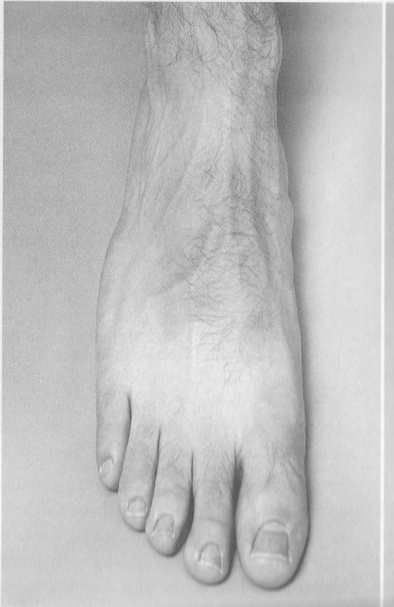 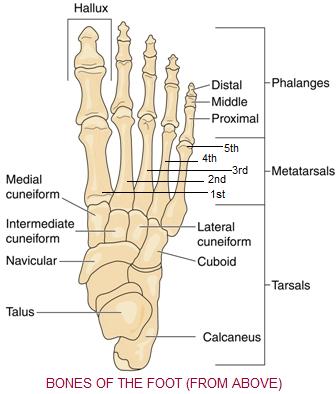 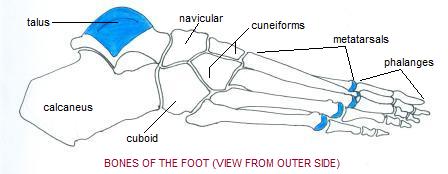 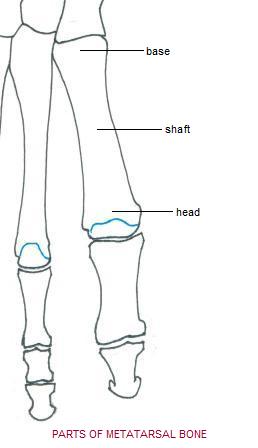 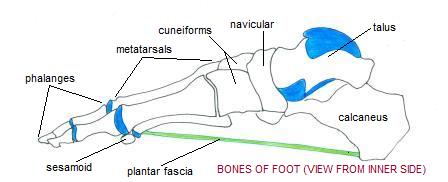 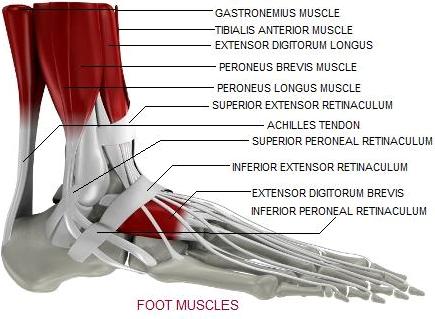 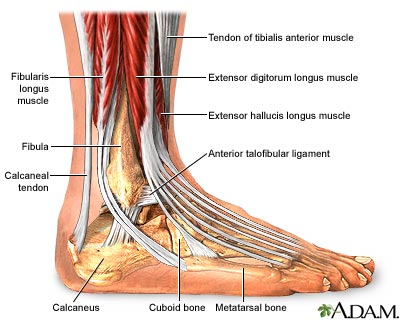 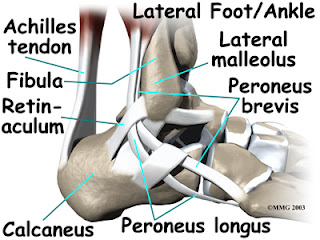 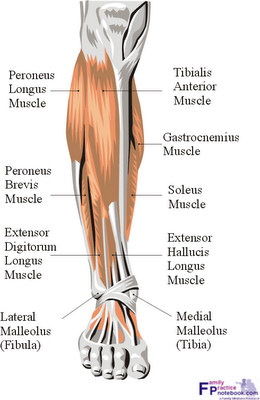 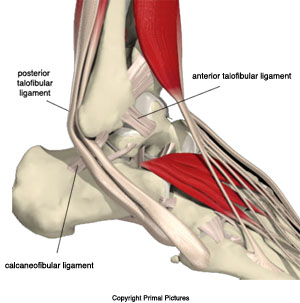 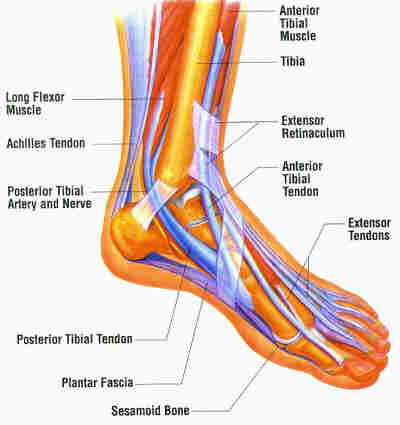 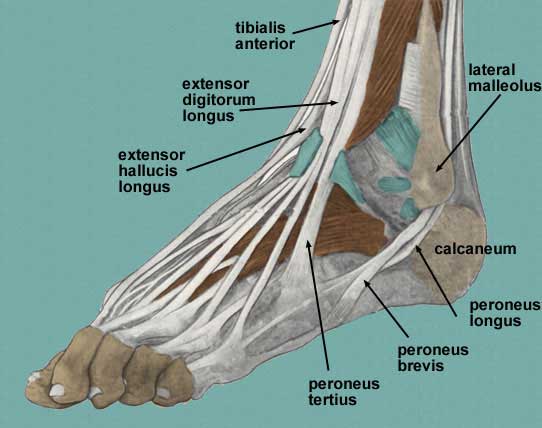 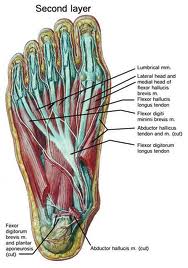 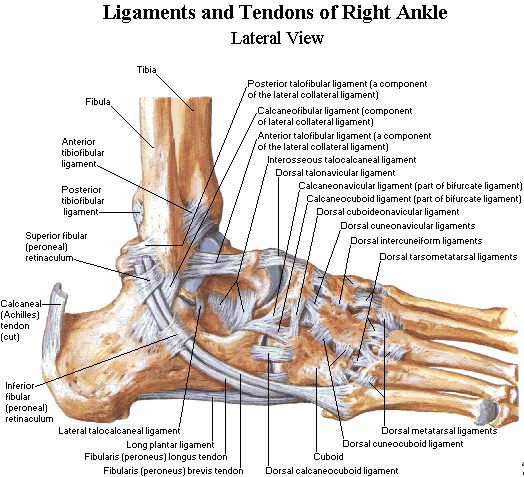 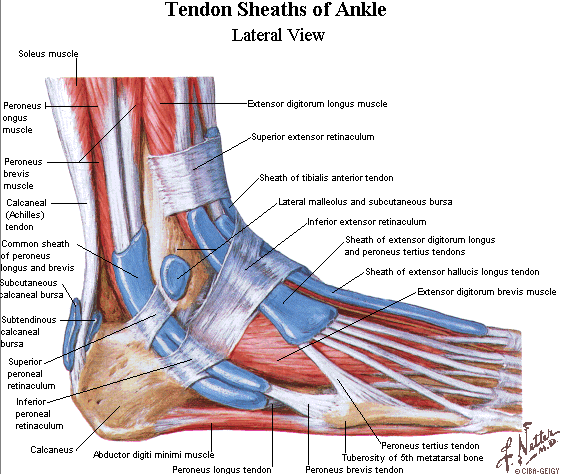 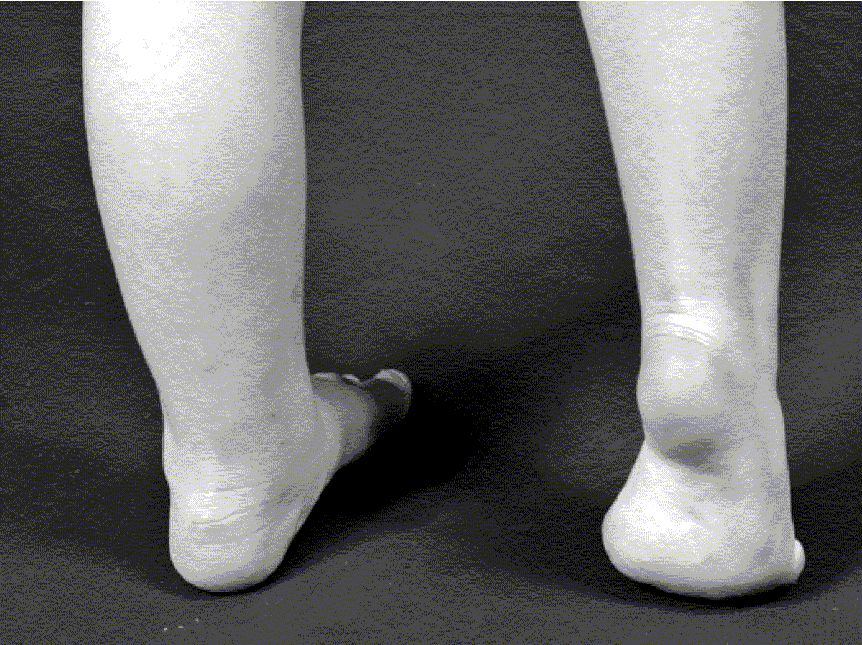 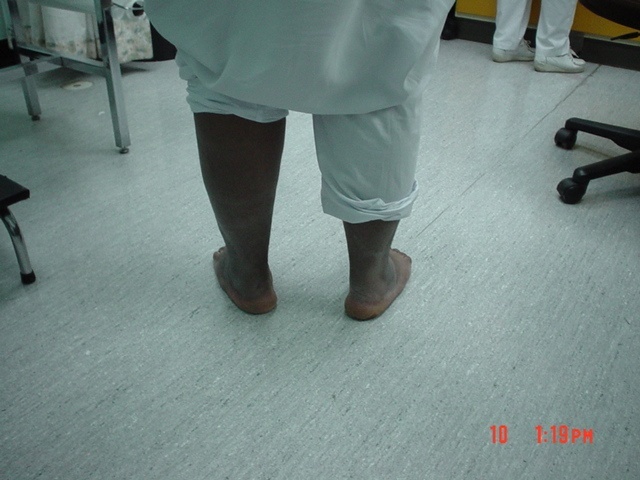 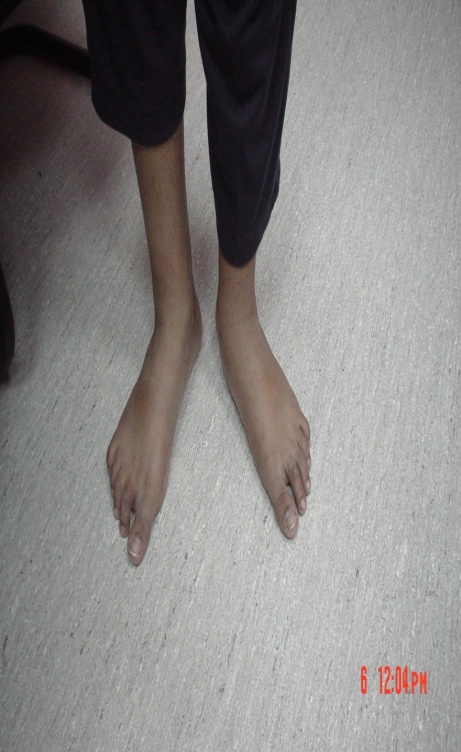 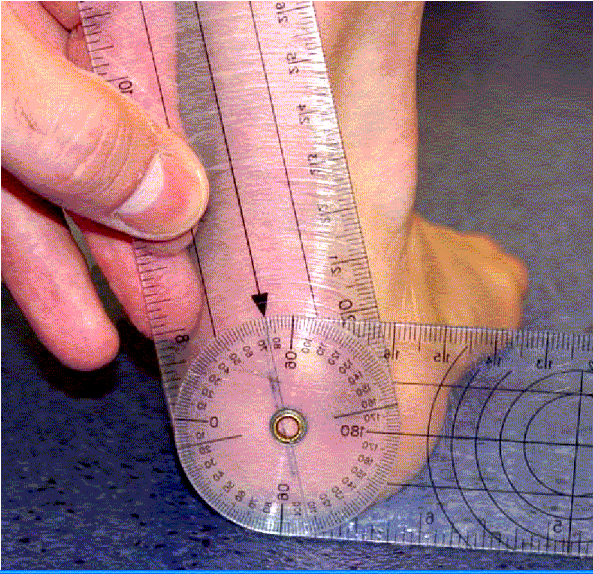 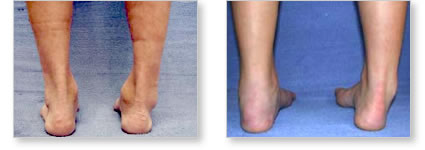 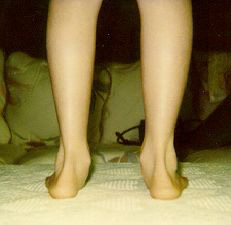 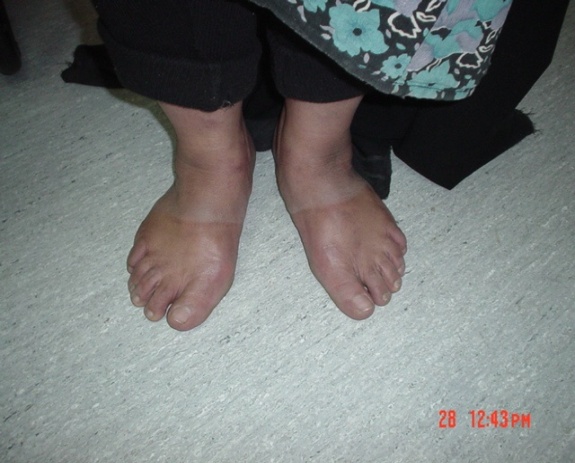 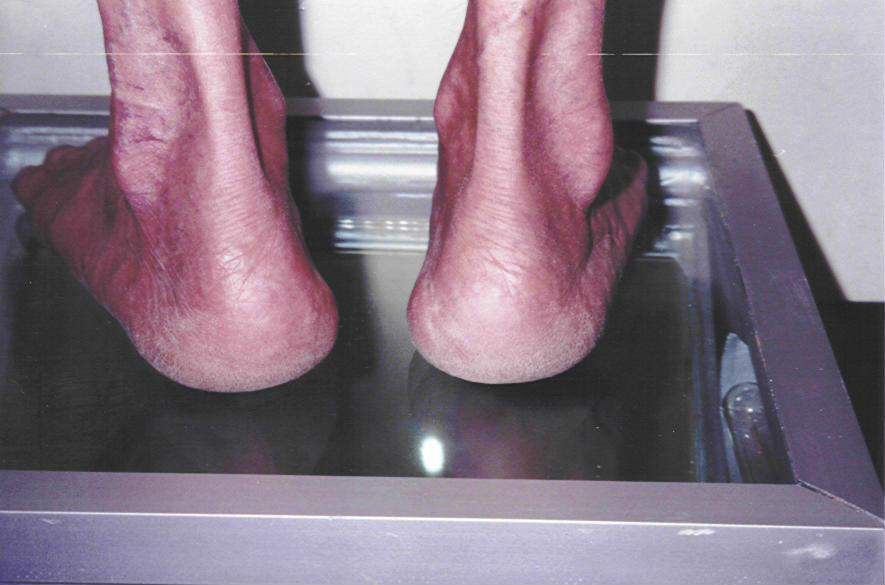 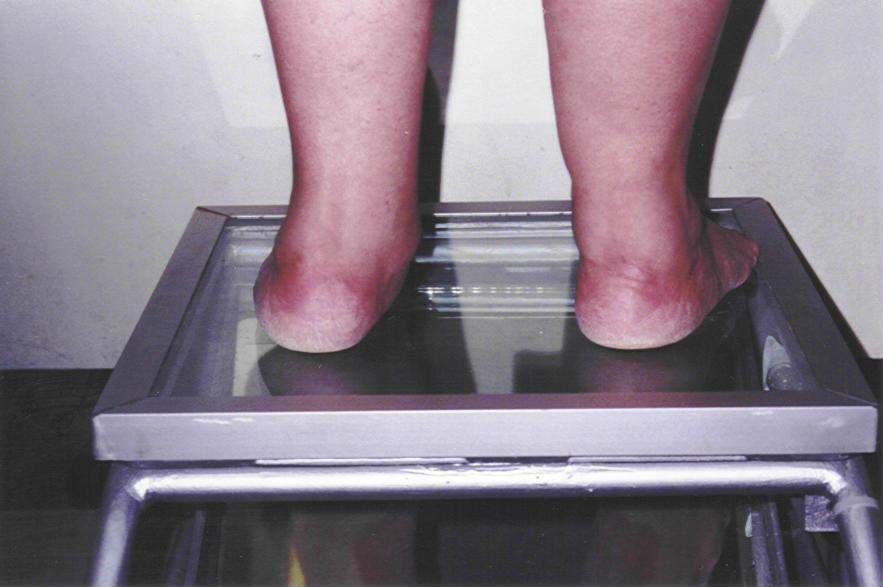 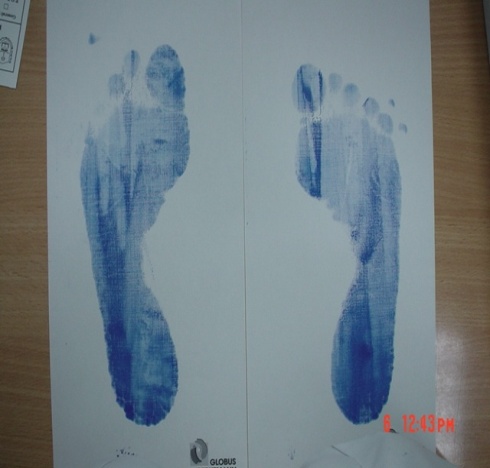 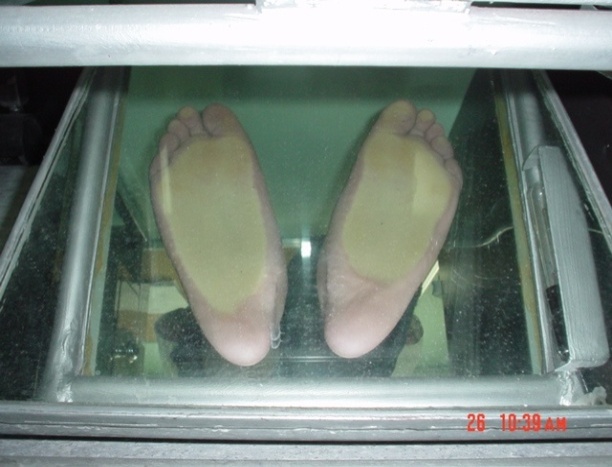 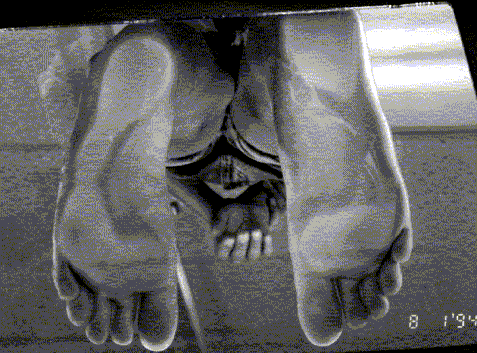 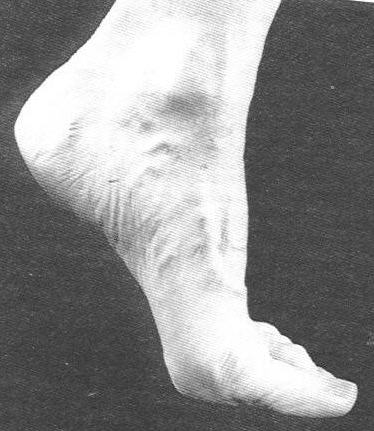 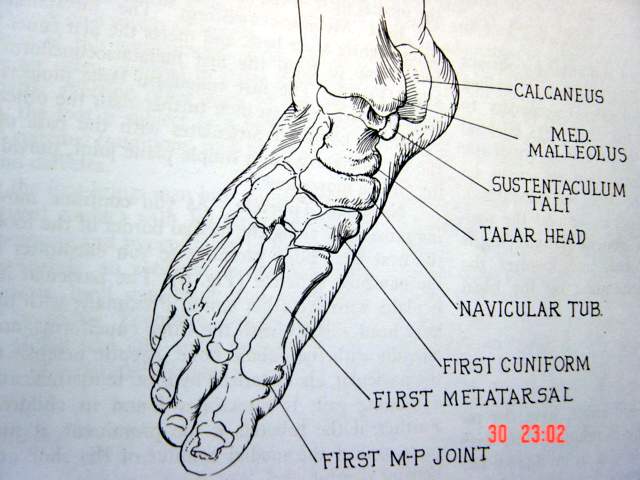 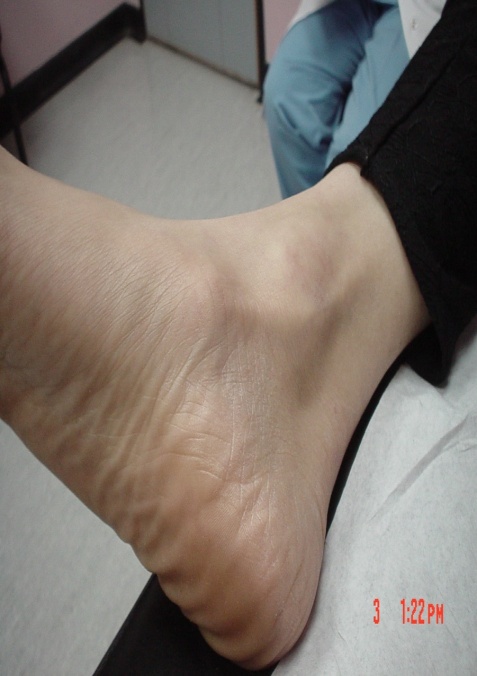 Ankle movements:-dorsiflection -plantar flection.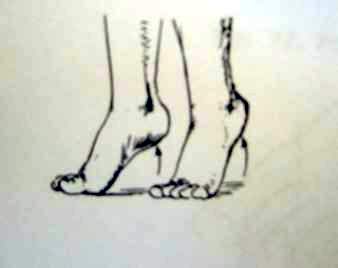 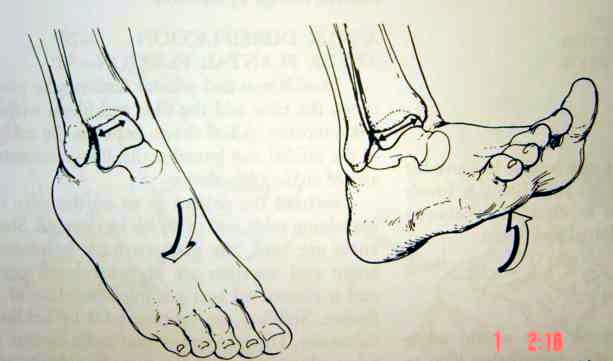 -Subtalar: move  the  heel inversion -eversion.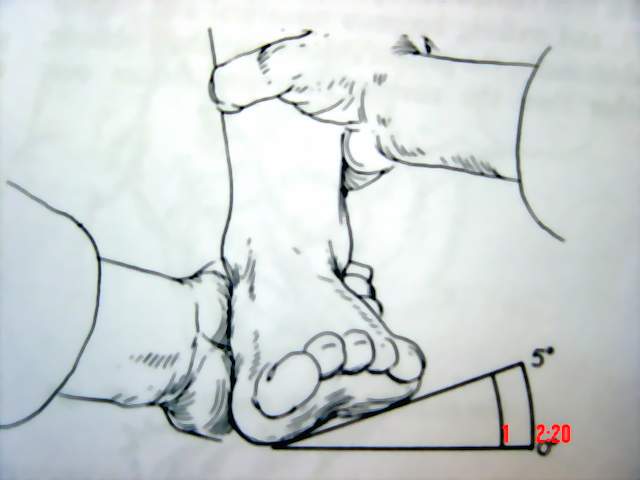 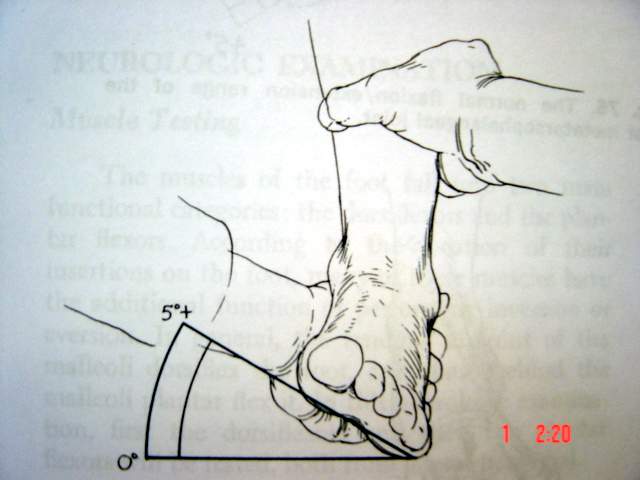 -Midtarsal:        pronation -supination -Tarso-metatarsals: move the metatarsals one by one.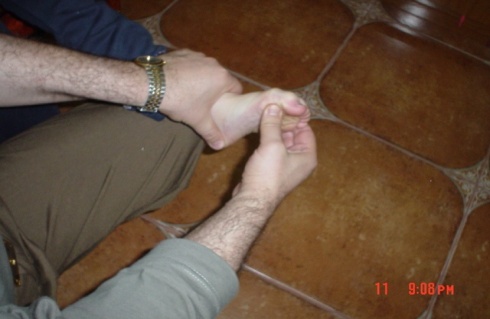 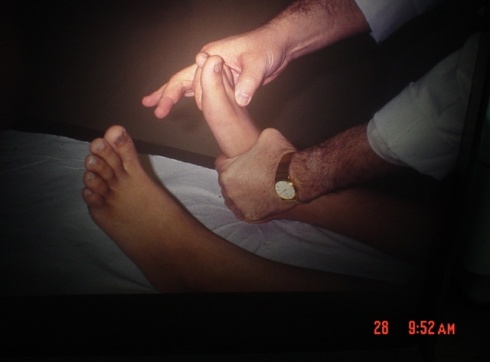 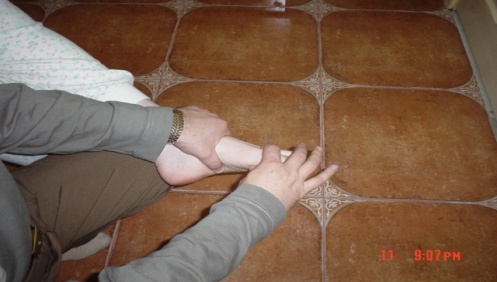 Toe:-importance of the big toe (running, jumping) -Problem of hallux rigidusWe need 65 degree of big toe dorsiflection is minimal range necessary for movmentLateral ligament.Stress view.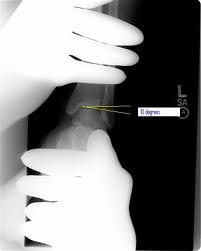 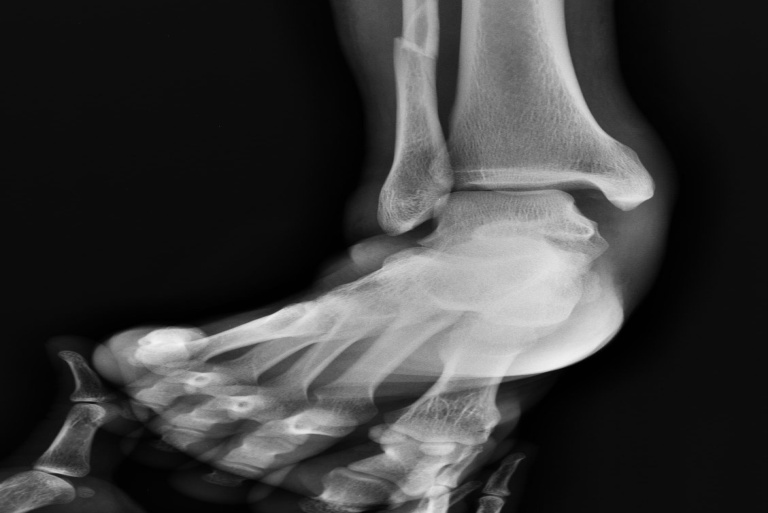 Anterior drawer.-->to Chiekfor instability of ankleNeed AP and lateral X-ray Pt can not  walk un flat floor 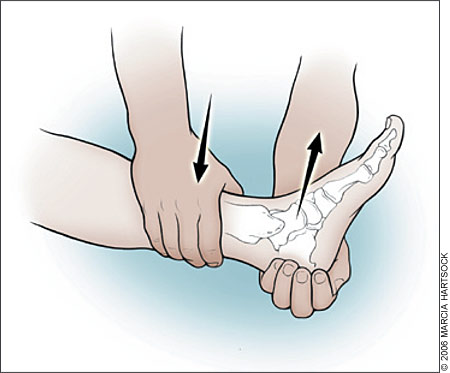 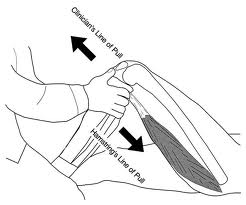 Varus stress test.Need AP and lateral X-ray 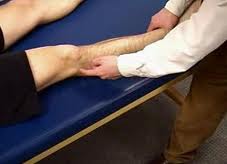 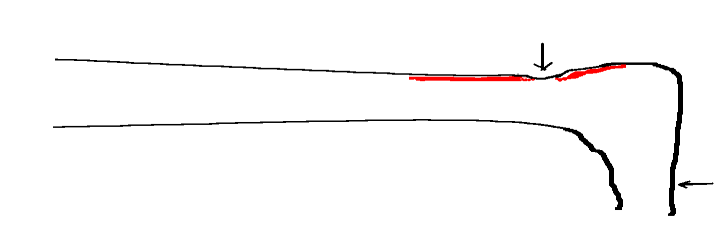 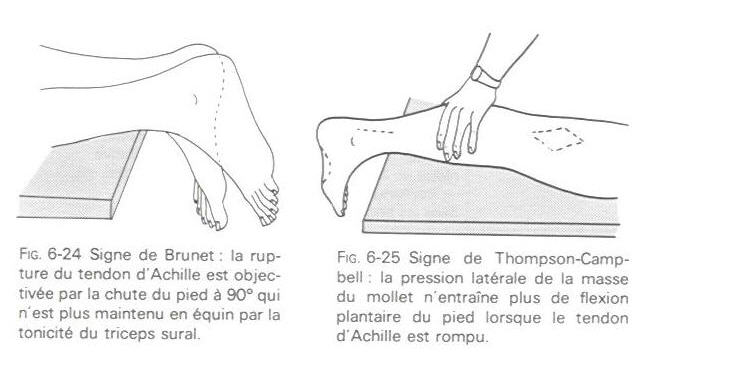 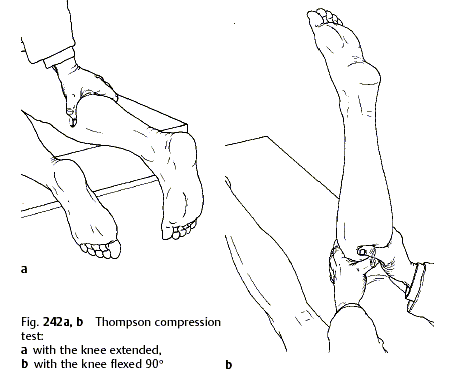 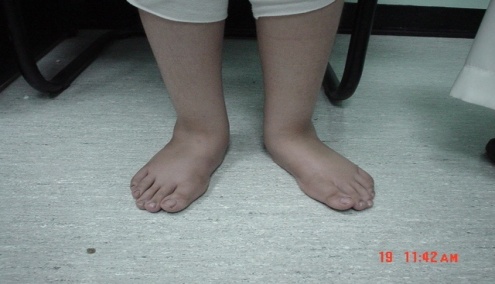 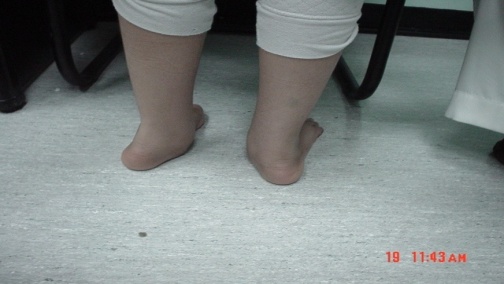 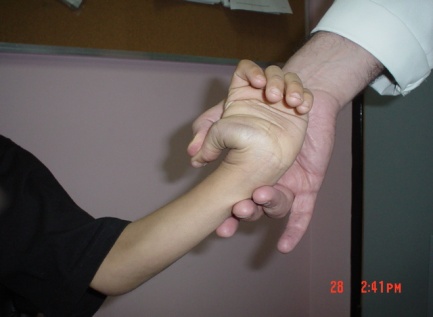 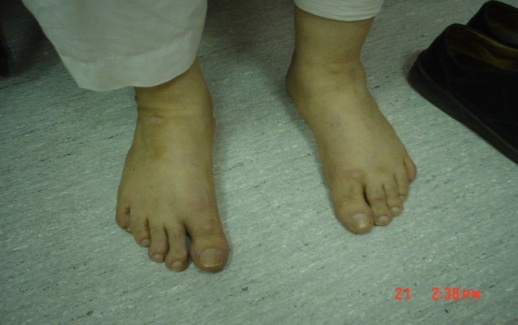 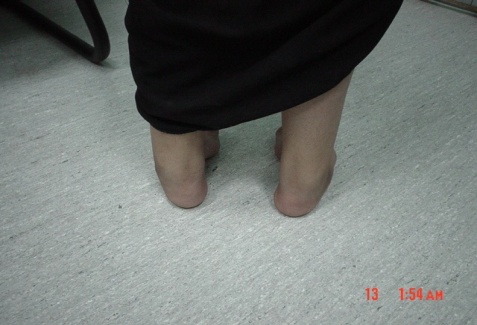 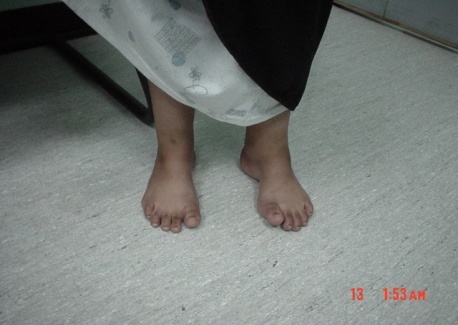 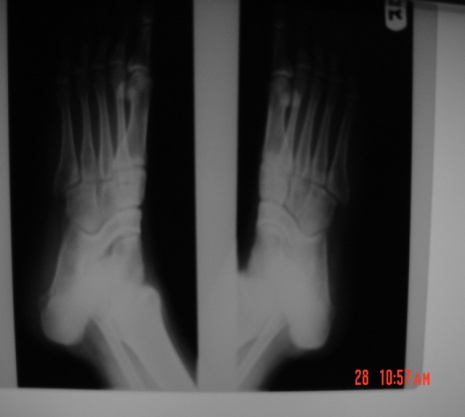 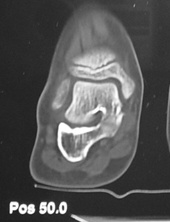 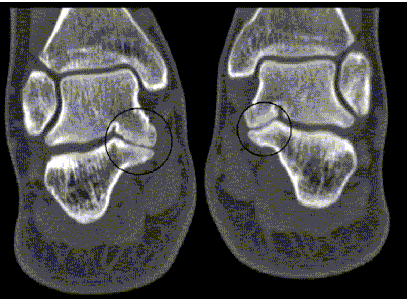 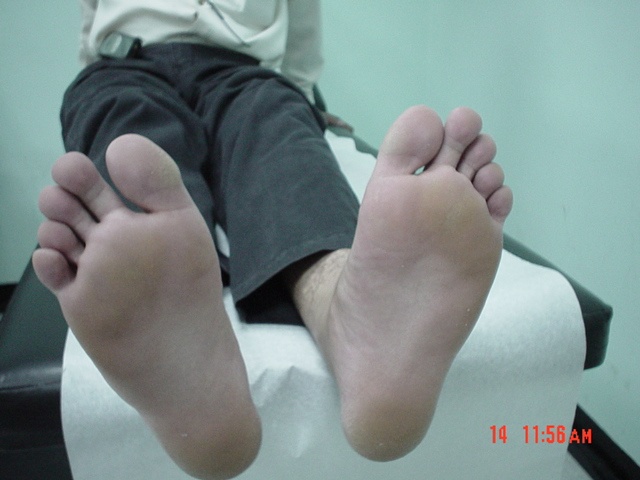 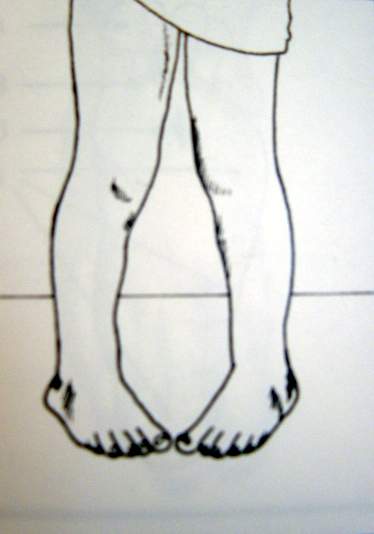 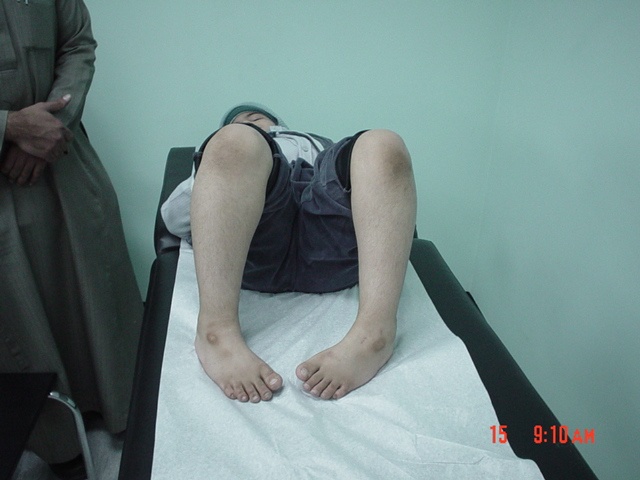 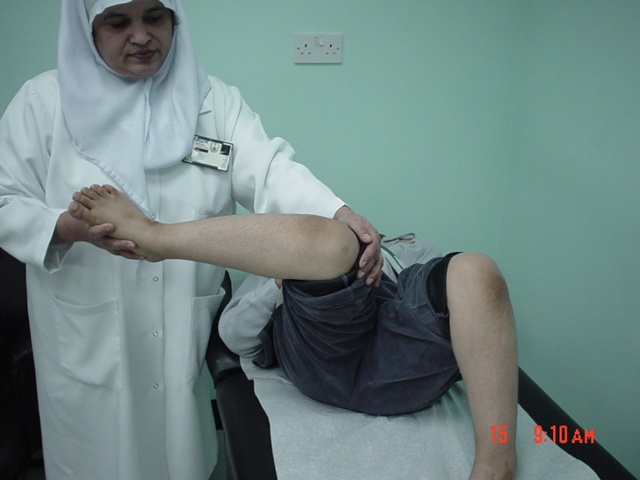 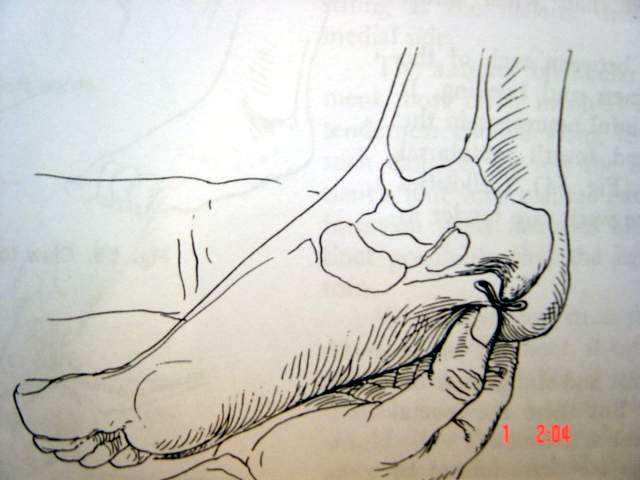 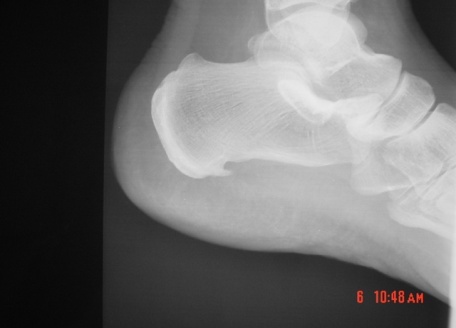 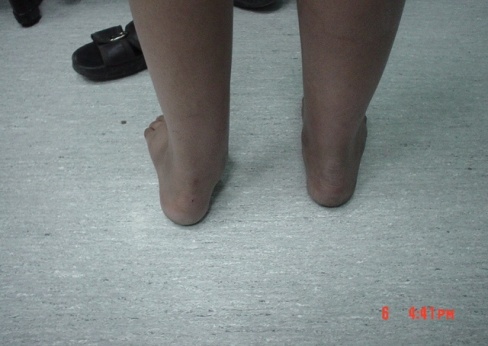 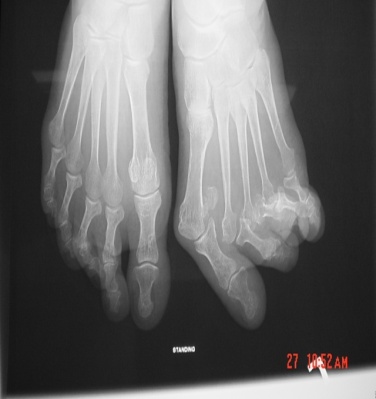 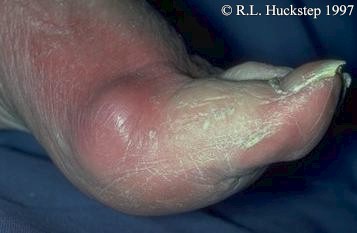 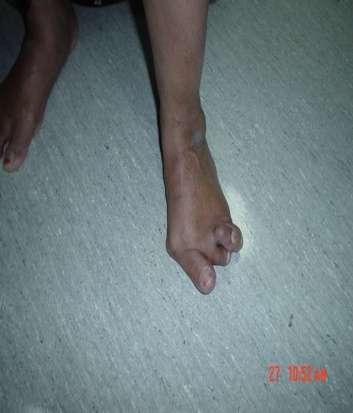 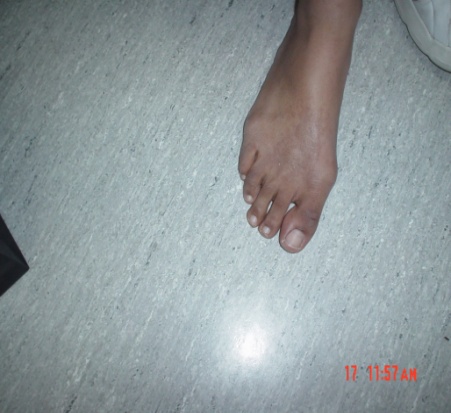 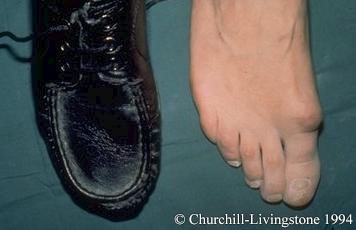 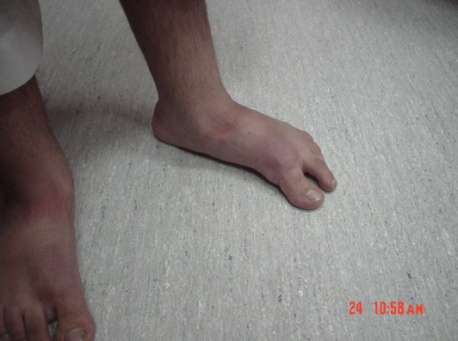 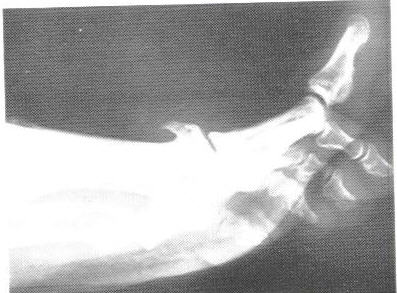 